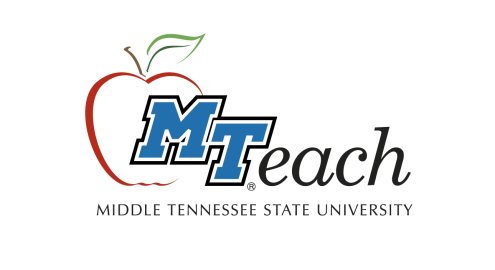 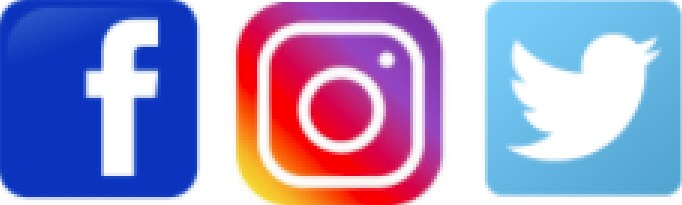 Praxis Information – Licensure Requirements for the Tennessee **Please see a MTeach Faculty Member for updates each semester                 TN Requirements: http://www.ets.org/praxis/tn/requirements/Course NameImportant Information Field ExperienceNotesMSE 1010 (1 credit)Step 1 : Inquiry Approaches to Teaching (EXL)Elementary school placement in grades 3 – 5 with 3 observations and 2 required teaches.MSE 2010 (1 credit)Step 2: Inquiry Lesson Design (EXL)Pre-requisite: MSE 1010Middle school placement in grades 6 – 8 with 3 observations and 2 required teaches.YOED 3520 (3 credits)Knowing and Learning Pre or co-requisite: MSE 2010You should complete application for admission to the teacher education program this semester (see information on the back). See Erin Ritchie for access to LiveText access. No field experience is associated with this course. .YOED 3550 (3 credits)Classroom Interactions (EXL)Pre-requisite: YOED 3520Must be admitted to the teacher education program to register. You will only be able to register after final grades for the previous semester have been posted. You should complete your upper division form with your CBAS during this semester.High school placement in grades 9 – 12 with 4 observations and 3 required teaches. PHIL 3120 (3 credits)Perspectives in Mathematics and Science Currently offered only in SPRING semesters* This class has the potential to have a scheduling conflict with YOED 4040. Please consider taking it in a semester prior to YOED 4040. No field experience is associated with this course. *not for Agriculture Science Education licensure* MATH students can substitute MATH 3340ABAS/BIOL/CHEM/GEOL/PHYS/MATH 4740 (3 credits)Research MethodsRecommended that you take Research Methods before YOED 4040 & 4050. You will need to request a POD from the MTeach office for Research Methods. No field experience is associated with this course. Course includes four inquiries. YOED 4050 (3 credits)Project Based InstructionPre-requisite: YOED 3550Must continue to meet requirements of the teacher education program.  You will only be able to register after final grades for the previous semester have been posted and you have requested a POD from the instructor.Must be taken the same semester as YOED 4040.Must be taken the semester directly before YOED 4400. Strongly recommended you take Praxis II tests during this semester for licensure. (see information on the back)Your intent to graduate form should be filed with your CBAS advisor before this semester. High school placement in grades 9 – 12 – with observations and a one-week of required teaching.YOED 4040 (4 credits)Residency I: MTeach*Must complete application for Residency I the semester beforeMust continue to meet requirements of the teacher education program.  You will receive an email from a COE faculty member giving you specific registration information. Must be taken the same semester as YOED 4050.Must be taken the semester directly before YOED 4400. Strongly recommended you take Praxis II tests during this semester for licensure. (see information on the back)Learn about edTPA portfolio during this course Your intent to graduate form should be filed with your CBAS advisor before this semester.High school placement in grades 9 – 12 – Class meets weekly for field experience at a school for 4 hours and on campus for 3 hours. YOED 4400 (12 credits)Residency II*Must complete application for Residency II the semester before Must continue to meet requirements of the teacher education program.  Students must have a minimum of a 2.50 GPA in their major and 2.75 GPA overall.Must have completed Praxis II tests during the previous semester for licensure. (see information on the back)Complete edTPA portfolio during this courseMiddle school in grades 6 – 8 and high school placement in grades 9 – 12  at two different schools for approximately 6 week and 8 week placements. TestTest CodeQualifying ScoreCostAgriculture Education5701147$120Biology: Content Knowledge5235148$120Chemistry: Content Knowledge5245152$120Mathematics: Content Knowledge ORNES Secondary Mathematics Test 5161304160220$120$95Physics: Content Knowledge5265144$120Earth and Space Science: Content Knowledge5571146$120Agriculture Educationhttps://www.ets.org/s/praxis/pdf/5701.pdfBiology: Content Knowledgehttp://www.ets.org/s/praxis/pdf/0235.pdfChemistry: Content Knowledgehttp://www.ets.org/s/praxis/pdf/5245.pdfMathematics: Content Knowledge http://www.ets.org/s/praxis/pdf/5161.pdfNES Mathematics Testhttp://www.nestest.com/Content/Docs/NES_Framework_304.pdfPhysics: Content Knowledgehttp://www.ets.org/s/praxis/pdf/5265.pdfEarth and Space Science: Content Knowledge https://www.ets.org/s/praxis/pdf/5571.pdf